Da inviare compilato in tutte le sue parti a:  info@sininf.it 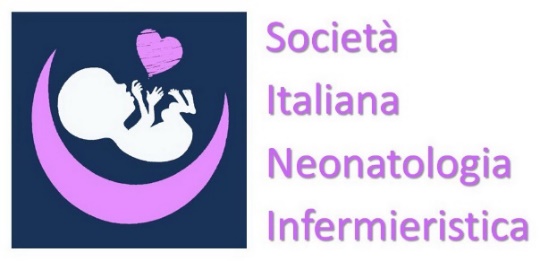 ABSTRACT FORMTITOLO			AUTORE		SEDE DI LAVORO	TESTO DELL’ABSTRACT   BIBLIOGRAFIA (Max 5 voci)   MAIL	AUTORE	TELEFONO		TIPO DI ELABORATO			 Ricerca/studio	 Revisione della letteratura	 Caso clinico	 Altro 	CO-AUTORI	SI INVIA PER (una o più croci)  Relazione congressuale  Comunicazione breve congressuale  Articolo per SIN INFORMA  Articolo per pagina Facebook o sito WEB